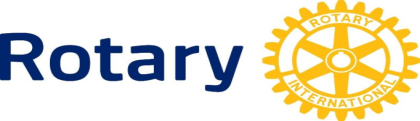 年規定審議会ロータリアン各位平素より格別のご高配を賜り、厚く御礼申し上げます。2016年規定審議会の立法案提出期限まで12カ月を切りました。2016年規定審議会に提出されるクラブや地区からの立法案は、2014年12月31日までに、国際ロータリーに必着となりますのでよろしくお願いいたします。すべての立法案は、こちらのオンラインのフォームからご提出ください。 これから12月までの間に地区大会または地区決議会を開く地区は、これらの会合で立法案を提案または承認することができます。なお、締切日までに地区大会または地区決議会を開催しない地区は、郵便投票によって立法案を提案または承認することができます。 2016年規定審議会に関するその他の情報や役立つツールは、ロータリーのウェブサイトの規定審議会のページ（https://www.rotary.org/myrotary/ja/exchange-ideas/events/council-legislation ）に掲載されています。規定審議会に関しご質問がある場合は、当方までご連絡ください。よろしくお願いいたします。Sarah ChristensenSarah Christensen（サラ・クリステンセン）
Supervisor | Council Services（審議会業務部　スーパーバイザー）